Saci-PererêMoleque travesso e brincalhão, o Saci-Pererê é um personagem do folclore brasileiro, talvez o mais popular de todos.Suas principais características são: fumar um cachimbo, ter uma carapuça vermelha na cabeça e andar, pulando, na única perna que tem.Conta a lenda do Saci-Pererê que ele vive escondido pelas florestas, para assustar os destruidores da natureza. Seu maior ofício é assombrar esses homens, para que nunca mais voltem ao lugar e parem de degradar o meio ambiente.Para que não seja pego, se esconde dentro dos redemoinhos, fugindo dos homens maus.
Mas esse moleque, negrinho, não consegue ficar quieto, apronta muitas “artes”. Ao entrar em nossas casas, assusta as pessoas, esconde objetos e apronta a maior bagunça.Quando procuramos alguma coisa e não encontramos, dizemos que foi arte do Saci-Pererê, que escondeu o objeto perdido.A carapuça do Saci lhe dá poderes mágicos. Pode desaparecer de um lugar, faz desaparecer objetos, prende as pessoas, derruba água, faz uma chama de fogão se acender sozinha, etc. Quando alguém consegue tirá-la de sua cabeça, o negrinho fica sob o domínio dessa pessoa. Mas ele é muito esperto e rouba o gorro de volta.Dentre as molecagens preferidas do Saci-Pererê estão: queimar a comida, fazer vento para sujar a roupa limpa no varal, assustar viajantes que passam pelas estradas com gritos e assovios, abrir a porteira e soltar o gado, dar nós nas crinas dos cavalos, etc.O Saci-Pererê ficou mais popular depois de adaptado às obras de Monteiro Lobato, sendo personagem do Sítio do Picapau Amarelo, que virou programa de TV.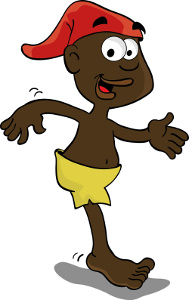 